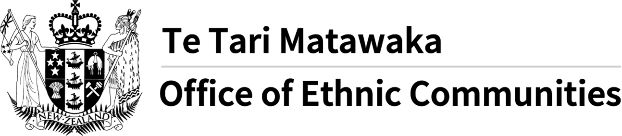 વંશીય સમુદાયો ડિજિટલ સમાવેશ ફંડ હવે ખુલ્લું છેઑફીસ ઓફ ઍથ્નિક કમ્યૂનિટીસ વંશીય સમુદાયો ડિજિટલ સમાવેશ ફંડ (ફંડ) શરૂ કર્યું છે. ફંડનો હેતુ એ સુનિશ્ચિત કરવાનો છે કે વંશીય સમુદાયો ડિજિટલ તકનીકોનો ઉપયોગ કરવાના તેમના આત્મવિશ્વાસને વધારીને ઓટેરોઆ ન્યુ ઝિલેન્ડ માં સંપૂર્ણ રીતે ભાગ લઈ શકે.ફંડની પ્રાથમિકતાઓ એ સુનિશ્ચિત કરવાની છે કે વંશીય સમુદાયો:કુશળતાઓ અને ડિજિટલ તકનીકી અને ઇન્ટરનેટનો ઉપયોગ કેવી રીતે કરવો તે યોગ્ય અને ફાયદાકારક છે;ડિજિટલ ટેક્નોલોજી અને ઇન્ટરનેટ કેવી રીતે કનેક્ટ થવા, શીખવા અથવા તકો ઍક્સેસ કરવામાં મદદ કરી શકે છે તે સમજવા માટે પ્રેરિત છે;ઇન્ટરનેટ અને ઓનલાઇન સેવાઓ પર વિશ્વાસ કરો અને વ્યક્તિગત માહિતીનું સંચાલન કરવા માટે આત્મવિશ્વાસ અને ડિજિટલ સાક્ષરતા ધરાવો.તમારા પ્રોજેક્ટમાં ફંડના હેતુ અને ઓછામાં ઓછી એક અગ્રતાને ટેકો આપવો આવશ્યક છે. તે મૂલ્યાંકન ફ્રેમવર્કસાથે પણ સંરેખિત થવું આવશ્યક છે.ફંડ ની કુલ રકમ 30 જૂન 2021 સુધીમાં વિતરિત કરવા માટે $200,000 ઉપલબ્ધ છે. 11:59pm બુધવારે, 28 એપ્રિલ 2021 સુધી ફંડ બંધ થાય ત્યાં સુધી અરજીઓ. અંતિમ તારીખ પછી નિર્ણયો લેવામાં આવશે, અને ફંડ ના અરજદારોને જૂનમાં સૂચિત કરવામાં આવશે. વધુ માહિતી માટે અને અરજી કરવા માટે કૃપા કરીને ઑફીસ ઓફ ઍથ્નિક કમ્યૂનિટીસ વેબસાઇટપર જાઓ.આ સંદેશનું ભાષાંતર સેવાઓ, આંતરિક બાબતોના વિભાગ દ્વારા ભાષાંતર કરવામાં આવ્યું છે અને બહુભાષી માહિતી નેટવર્ક દ્વારા શેર કરવામાં આવ્યું છે. નેટવર્ક પર વધુ માહિતી માટે ઑફીસ ઓફ ઍથ્નિક કમ્યૂનિટીસ વેબસાઇટ પર જાઓ.